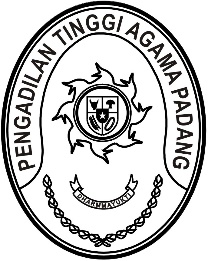 Nomor     	: W3-A//OT.00/XI/2022	04 November 2022Lampiran	: -Perihal	:	UndanganYth. Panitia Penilai Arsipdi-	TempatAssalamu’alaikum Warahmatullahi Wabarakatuh.Dengan ini kami mengundang Saudara untuk mengikuti Rapat Koordinasi Tim Penilai sesuai Surat Keputusan Ketua Pengadilan Tinggi Agama Padang nomor W3-A/2709/HM.02/10/2022 , yang InsyaAllah akan dilaksanakan pada:Hari/Tanggal	:	Jumat/ 04 November 2022Jam	:	14.00 WIB s.d. selesai Tempat	:	Ruang Sekretaris		Pengadilan Tinggi Agama PadangDemikian disampaikan dan terima kasih.Wassalam,Ketua Panitia,H. Idris Latif, SH., MH.Tembusan: Ketua Pengadilan Tinggi Agama Padang